Zavod za javno zdravstvo Karlovačke županije  Broj;MIKROBIOLOŠKI ODJELOBRAZAC DRIVE IN ZA FIZIČKE OSOBEPopunjavaju samo fizičke osobeMjesto i datum: __________________________Potpis:_________________________S podacima koje nam ustupate prilikom popunjavanja  postupamo povjerljivo i u skladu s pravnim propisima koji uređuju zaštitu osobnih podataka. Vaše podatke upotrebljavamo isključivo u svrhu zaštite privatnosti pacijenta.PODACI O NARUČITELJUIme i prezimeDatum rođenjaOIBMBOAdresaE-mailKontakt broj (mob/tel)E-mail za dostavu nalazaPODACI ZA DOSTAVU RAČUNA ( ako se razlikuju od gore navedenih )PODACI ZA DOSTAVU RAČUNA ( ako se razlikuju od gore navedenih )NazivAdresaOIBE-mail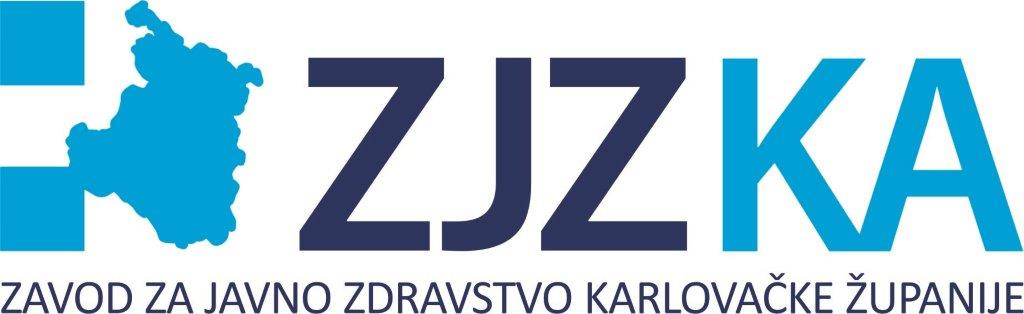 